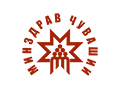 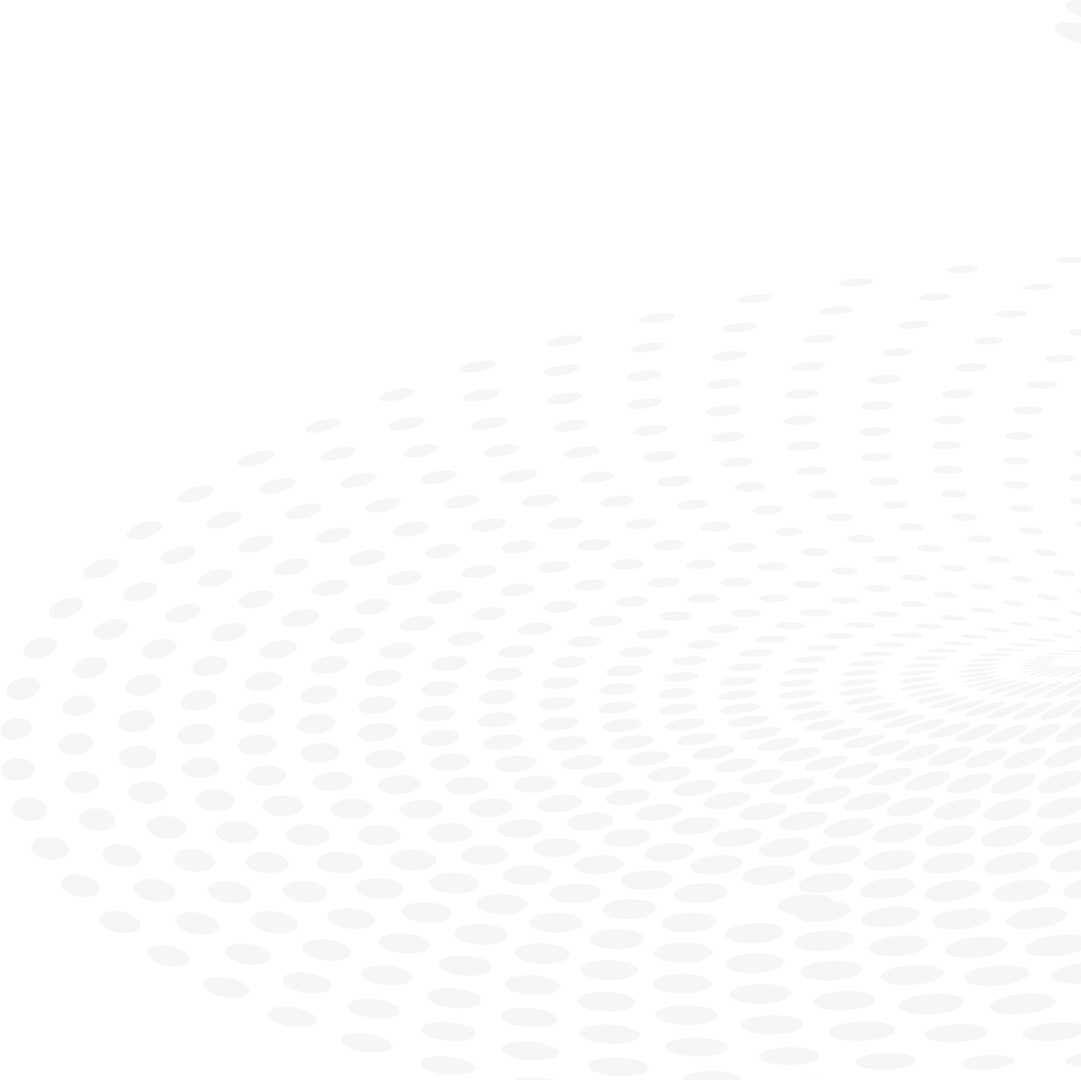 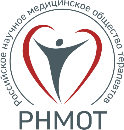 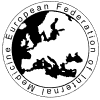 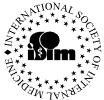 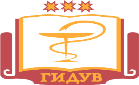 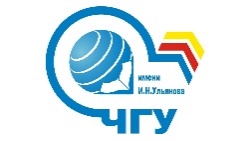 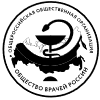 Российское научное медицинское общество терапевтов (РНМОТ) Европейская федерация внутренней медицины (EFIM)Международное общество внутренней медицины (ISIM)Общество Врачей РоссииМинистерство здравоохранения Чувашской РеспубликиФГБОУ ВО "Чувашский государственный университет им. И.Н. Ульянова"ГАУ ДПО «Институт усовершенствования врачей» Министерства здравоохранения ЧРПРИВОЛЖСКИЙ ФОРУМ ТЕРАПЕВТОВС МЕЖДУНАРОДНЫМ УЧАСТИЕМУважаемые коллеги!Приглашаем Вас вступить в ряды Российского научного медицинского общества терапевтов. Членство в РНМОТ – это широкие возможности для постоянного профессионального ростаПолучает значок Общества и карточку члена ОбществаБесплатно (через региональное отделение Общества) получает печатную продукцию РНМОТ (журнал Общества, методические рекомендации, избранные лекции и др.) Имеет преимущества в размещении статей в журнале Общества (после прохождения рецензирования)Имеет преимущества в размещении тезисов и постерных сообщений на научно-практических мероприятиях РНМОТИмеет преимущества при включении докладов в программу научно-практических мероприятий РНМОТ (после одобрения научным Оргкомитетом)Имеет скидку 50% при оплате регистрационных взносов участника ежегодного Национального конгресса терапевтов в МосквеПолучает доступ к материалам научно-практических конференций, организуемых РНМОТАвтоматически становится членом Всемирного и Европейского обществ терапевтовОргкомитет...............................................................................3Приветствие к участникам.......................................................5Полезная информация.............................................................8Программа................................................................................9Каталог выставки...................................................................25Мартынов Анатолий Иванович (г. Москва)Профессор кафедры госпитальной терапии № 1 лечебного факультета Московского государственного медико-стоматологического университета им. А.И. Евдокимова, академик РАН, д.м.н., профессорСтепанов Владимир Геннадьевич (г. Чебоксары)Заместитель Председателя Кабинета Министров Чувашской Республики – министр здравоохранения Александров Андрей Юрьевич (г. Чебоксары)Ректор ФГБОУ ВО «Чувашский государственный университет им И.Н.Ульянова»Арутюнов Григорий Павлович (г. Москва) Заведующий кафедрой пропедевтики внутренних болезней Российского национального исследовательского медицинского университета им. Н.И.Пирогова, заслуженный врач РФ, член-корр. РАН, д.м.н., профессорБарсукова Елена Владимировна (г. Чебоксары)Главный врач БУ ЧР «Республиканская клиническая больница» МЗ ЧР, председатель ассоциации «Союз медицинских работников Чувашии», к.м.н., доцентДиомидова Валентина Николаевна (г. Чебоксары)Декан медицинского факультета ФГБОУ ВО «Чувашский государственный университет им И.Н.Ульянова», д.м.н., профессорДрапкина Оксана Михайловна (г. Москва)Директор ФГБУ «Национальный медицинский исследовательский центр терапии и профилактической медицины» Минздрава России. Главный внештатный специалист по терапии и общей врачебной практике Минздрава России, член-корр. РАН, д.м.н., профессорКадышев Евгений Николаевич (г. Чебоксары)Проректор по научной работе ФГБОУ ВО «Чувашский государственный университет им И.Н.Ульянова», д.э.н.Кокорин Валентин Александрович (г. Москва) Ученый секретарь РНМОТ, профессор кафедры госпитальной терапии им. акад. П.Е. Лукомского РНИМУ им. Н.И. Пирогова Минздрава России, д.м.н.Куняева Татьяна Александровна (г. Саранск)Главный терапевт ПФО, доцент кафедры амбулаторно-поликлинической терапии с курсом общественного здоровья и организации здравоохранения Мордовского государственного университета им. Н.П. Огарева, к.м.н., доцентЛазебник Леонид Борисович (г. Москва)Доктор медицинских наук, профессор кафедры поликлинической терапии лечебного факультета ФГБОУ ВО «Московский государственный медико-стоматологический университет им. А.И. Евдокимова», вице-президент Российского научного медицинского общества терапевтов (РНМОТ), президент Научного общества гастроэнтерологов России (НОГР)Малявин Андрей Георгиевич (г. Москва)Главный внештатный специалист– пульмонолог ЦФО РФ, профессор кафедры фтизиатрии и пульмонологии лечебного факультета Московского государственного медико–стоматологического университета им. А.И. Евдокимова, д.м.н., профессорМатвеев Роман Сталинарьевич (г. Чебоксары)Ректор ГАУ ДПО " Институт усовершенствования врачей" Министерства здравоохранения ЧР, д.м.н., профессор (г. Чебоксары)Митина Карина Александровна (г. Чебоксары)Руководитель-главный эксперт по медико-социальной экспертизе ФКУ «Главное бюро медико-социальной экспертизы по Чувашской Республике - Чувашии» Министерства труда и социальной защиты Российской ФедерацииНиколаев Николай Станиславович (г. Чебоксары)Главный врач ФГБУ «Федеральный центр травматологии, ортопедии и эндопротезирования», отличник здравоохранения, заслуженный врач Чувашской Республики, заведующий кафедрой травматологии, ортопедии и экстремальной медицины ФГБОУ ВО «Чувашский государственный университет им И.Н.Ульянова», д.м.н., профессорТарасова Лариса Владимировна (г. Чебоксары)Член Президиума РНМОТ, заведующая кафедрой факультетской и госпитальной терапии ФГБОУ ВО «Чувашский государственный университет им И.Н.Ульянова», д.м.н., главный терапевт, гастроэнтеролог Минздрава Чувашии, руководитель Республиканского гастроэнтерологического Центра, заслуженный врач Чувашской РеспубликиОтветственный руководитель Молодёжного студенческого турнира «Med-Tomorrow-2022»Филиппов Игорь Юрьевич (г. Чебоксары)Ассистент кафедры факультетской и госпитальной терапии ФГБОУ ВО «Чувашский государственный университет им И.Н.Ульянова», Лауреат Государственной молодежной премии Чувашской Республики в сфере здравоохранения 2017 г, координатор регионального отделения ЧРО ВОД «Волонтеры медики», победитель конкурса инновационных, экспериментальных проектов работы с детьми и молодежью-2018 гДорогие друзья!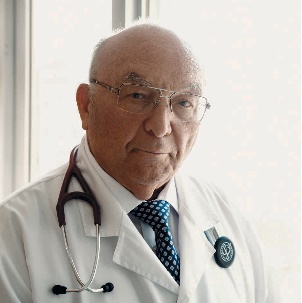 Российское научное медицинское общество терапевтов (РНМОТ) было создано более 100 лет назад с целью объединить усилия ведущих отечественных специалистов в области внутренних болезней. Со дня основания Общество считает главной своей задачей непрерывное повышение профессионального уровня врачей-терапевтов нашей страны. Задача эта, согласитесь, непростая. Внутренние болезни – это огромное, почти безграничное, информационное поле. Быть в курсе всего важного и нового практикующему врачу очень сложно, и мы стремимся ему в этом помочь, проводя множество разномасштабных научно-практических форумов в разных регионах России.Основным форумом традиционно является осенний Национальный конгресс в Москве. Здесь мы подводим итоги года, а в программу выносим все самое важное и интересное. Но далеко не у всех есть возможность на несколько дней уехать в Москву, поэтому Общество проводит свои мероприятия по всей территории России.Одним из мероприятий 2022 года станет Приволжский форум терапевтов в г. Чебоксары. Мы приложим максимум усилий для того, чтобы сделать его программу интересной, а главное, полезной для всех профессионалов в области внутренних болезней. Мы запланировали доклады по самому широкому спектру вопросов, с которыми вы сталкиваетесь в своей клинической практике.С нетерпением жду встречи на форуме.Мартынов А.И.Президент РНМОТ, академик РАНУважаемые коллеги!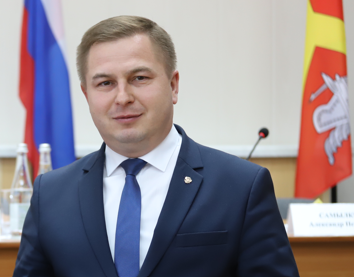 От имени Министерства здравоохранения Чувашской Республики и от себя лично приветствую вас на Приволжском Форуме терапевтов с международным участием и поздравляю со столь значимым событием в жизни терапевтического сообщества Чувашии и Приволжского Федерального округа.Вопросам сохранения здоровья людей, улучшения демографической ситуации - сегодня уделяется приоритетное внимание. Эпидемиологическая обстановка последних лет внесла коррективы в работу всей медицинской отрасли. Необходимо было перестроить функционирование всех служб здравоохранения, чтобы эффективно и с минимальными потерями справляться с новой, не изученной и крайне агрессивной инфекцией, сохраняя при этом оказание первичной медико-санитарной, специализированной и высокотехнологичной медицинской помощи. Хочу отметить, что врачи-терапевты, врачи общей семейной практики были максимально вовлечены в работу «ковидных» госпиталей, а также в оказание помощи пациентам с новой коронавирусной инфекцией COVID-19 на амбулаторном этапе. Сегодня врачи «первого контакта», как принято называть врачей-терапевтов и врачей общей практики, уделяют большое внимание вопросам диспансеризации, в том числе и углубленной диспансеризации пациентов, перенесших СOVID-19. Убежден, что это верный путь. Своевременное распознавание болезни, ее предикторов, факторов риска позволяет предупредить и эффективно справится с заболеванием. Современная терапия является одной из самых сложных и в то же время интенсивно развивающихся отраслей медицины. Изменения, произошедшие в этой сфере за последние годы, позволили качественно поднять уровень медицинских услуг населению, возвратить к активной полноценной жизни многих пациентов.Форум такого высокого уровня дает возможность обмена опытом с коллегами, общения с экспертами в сфере терапии, дискуссии о самых современных достижениях современной науки в области диагностики, лечения и профилактики терапевтических заболеваний.Всем участникам Приволжского форума терапевтов с международным участием хочу пожелать творческих успехов, повышения профессионального уровня и плодотворной работы.Степанов В.Г.Заместитель Председателя Кабинета Министров Чувашской Республики – министр здравоохраненияГлубокоуважаемые коллеги!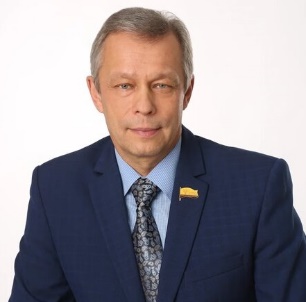 Рад приветствовать всех участников и гостей Приволжского форума терапевтов с международным участием, проходящего в г. Чебоксары.  С уважением отношусь к вашему желанию поделиться своими научными открытиями и клиническими успехами с медицинским сообществом Чувашии и сопредельных регионов.Медицинский факультет в составе Чувашского госуниверситета имени И.Н. Ульянова   соответствует всем современным требованиям преподавания в высшей медицинской школе: непрерывно обновляется материально-техническая база факультета, для преподавателей и студентов функционируют симуляционные классы, межкафедральный компьютерный класс, открыт доступ к полнотекстовым зарубежным научным изданиям мировых электронных ресурсов.  В последние годы на медицинском факультете широко организовано последипломное образование врачей Чувашской Республики на различных циклах усовершенствования по многим клиническим специальностям. В связи с этим проведение Приволжского форума терапевтов в Чувашии предоставляет еще одну возможность врачам республики повысить свои профессиональные навыки и умения.  Очень важным является формирование внутренней мотивации молодой плеяды врачей-терапевтов, а также студентов старших курсов медицинских вузов Приволжского федерального округа к повышению уровня знаний в вопросах медицины. В связи с этим проведение Молодежного студенческого турнира «Med-Tomorrow-2022» является своевременным и необходимым. Позвольте поздравить все терапевтическое сообщество Приволжского федерального округа с важнейшим научным и практическим событием, пожелать творческой энергии и энтузиазма в достижении поставленных целей.Уверен, что форум будет способствовать обеспечению высокого уровня медицинской помощи населению.Александров А.Ю.Ректор ФГБОУ ВО «Чувашский государственный университет им. И.Н. Ульянова»Время работы форума:Непрерывное медицинское образование:Приволжский форум терапевтов аккредитован в системе непрерывного медицинского образования (НМО) и обеспечен 6 кредитами. Участники форума смогут получить свидетельства по специальностям:терапия, общая врачебная практика (семейная медицина), лечебное дело, гастроэнтерология, пульмонология, кардиология, ревматология, оториноларингология, эндокринология, неврология, клиническая фармакология.Для получения сертификата Вам нужно:Получить на регистрации именной бейджПри входе/выходе из залов сканировать Ваш бейдж у организаторовПрослушать научную программу не менее 270 мин.При выполнении этих условий Вы получите свидетельство НМО.Питание:Специально для участников Приволжского форума терапевтов организован кофе-брейк с 13:50 до 14:50.Зал № 110:00-10:30Официальное открытие форумаВедущая:Тарасова Лариса Владимировна, член Президиума РНМОТ, заведующая кафедрой факультетской и госпитальной терапии ФГБОУ ВО «Чувашский государственный университет им И.Н.Ульянова», главный внештатный терапевт, гастроэнтеролог Минздрава Чувашии, руководитель Республиканского гастроэнтерологического Центра, заслуженный врач Чувашской Республики, д.м.н.(г. Чебоксары)Приветственные слова:Степанова Владимира Геннадьевича, заместителя Председателя Кабинета Министров Чувашской Республики, Министра здравоохраненияАлександрова Андрея Юрьевича, ректора ФГБОУ ВО «Чувашский государственный университет»Драпкиной Оксаны Михайловны, вице-президента РНМОТ, главного внештатного терапевта, член-корр. РАНМартынова Анатолия Ивановича, президента РНМОТ, академика РАН, д.м.н., профессораТоржественная церемония награждения10:30-11:50Пленарное заседаниеПредседатель:Мартынов Анатолий Иванович, профессор кафедры госпитальной терапии № 1 лечебного факультета Московского государственного медико-стоматологического университета им. А.И. Евдокимова, академик РАН, д.м.н., профессор (г. Москва)Характеристика процессов в первичной медико-санитарной помощи10:30-10:50’| Драпкина Оксана Михайловна, директор ФГБУ «Национальный медицинский исследовательский центр терапии и профилактической медицины» Минздрава России, главный внештатный специалист по терапии и общей врачебной практике Минздрава РФ, член-корр. РАН, д.м.н., профессор (г. Москва)Гиперурикемия у больных сахарным диабетом 2 типа10:50-11:10’| Мартынов Анатолий Иванович, профессор кафедры госпитальной терапии № 1 лечебного факультета Московского государственного медико-стоматологического университета им. А.И. Евдокимова, академик РАН, д.м.н., профессор (г. Москва)Службы терапии и общей врачебной практики как основа первичного звена здравоохранения: опыт Чувашской Республики11:10-11:30’| Тарасова Лариса Владимировна, член Президиума РНМОТ, заведующая кафедрой факультетской и госпитальной терапии Чувашского государственного университета им. И.Н. Ульянова, главный терапевт, гастроэнтеролог Минздрава Чувашии, руководитель Республиканского гастроэнтерологического Центра, д.м.н. (г. Чебоксары)Маленкова Валерия Юрьевна, проректор по инновационной деятельности и техническому развитию ГАУ ДПО «Институт усовершенствования врачей» Минздрава Чувашии, главный внештатный специалист-эксперт по общей врачебной практике, к.м.н. (г. Чебоксары)Кардиологическая служба Чувашской Республики: инновационные аспекты организации11:30-11:50’| Светлова Наталья Алексеевна, заместитель главного врача по клинико-экспертной работе БУ «Республиканский кардиологический диспансер», главный внештатный кардиолог Минздрава Чувашии (г. Чебоксары)10’| Перерыв12:00-13:50Секция Секреты Ревматологии. Часть 1Сопредседатели: Мартынов Анатолий Иванович, профессор кафедры госпитальной терапии № 1 лечебного факультета Московского государственного медико-стоматологического университета им. А.И. Евдокимова, академик РАН, д.м.н., профессор (г. Москва)Лила Александр Михайлович, директор ФГБНУ НИИР им. В.А. Насоновой, заведующий кафедрой ревматологии ФГБОУ ДПО «РМАНПО» Минздрава России, д.м.н., профессор(г. Москва)Инновационные технологии в ревматологии (телемост)12:00-12:20’| Лила Александр Михайлович, директор ФГБНУ НИИР им. В.А. Насоновой, заведующий кафедрой ревматологии ФГБОУ ДПО «РМАНПО» Минздрава России, д.м.н., профессор(г. Москва)Болевой синдром в практике терапевта12:20-12:40’| Мартынов Анатолий Иванович, профессор кафедры госпитальной терапии № 1 лечебного факультета Московского государственного медико-стоматологического университета им. А.И. Евдокимова, академик РАН, д.м.н., профессор (г. Москва)Стратегия предупреждения хронизации болевого синдрома 12:40-13:00’| Филатова Екатерина Сергеевна, научный сотрудник лаборатории патофизиологии боли и полиморфизма ревматических заболеваний ФГБНУ «Научно-исследовательский институт ревматологии имени В.А. Насоновой», врач-невролог, д.м.н. (г. Москва)Клинические фенотипы боли в спинеДоклад при поддержке компании Ромфарма (не входит в программу для НМО)13:00-13:20’| Соловьева Элла Юрьевна, заведующая кафедрой неврологии ФДПО, заведующая лабораторией биомедицинских исследований в неврологии, заведующая лабораторией биомедицинских исследований в неврологии РНИМУ им. Н.И.Пирогова, врач-невролог высшей категории, д.м.н., профессор (г. Москва)Редкие ревматические заболевания: акцент на болезнь Шегрена (телемост)13:20-13:40’| Торгашина Анна Васильевна, заведующая лабораторией редких ревматических заболеваний и болезни Шегрена, ФГБНУ НИИР им. В.А. Насоновой, к.м.н. (г. Москва)10’| Дискуссия13:50-14:50Кофе-брейк14:50-16:20Секция Секреты Ревматологии. Часть 2Председатель: Таскина Елена Александровна, старший научный сотрудник отдела метаболических заболеваний костей и суставов ФГБНУ «Научно-исследовательский институт ревматологии имени В.А. Насоновой”, к.м.н.        (г. Москва)Роль врача-ревматолога в ведении пациента с остеоартритом 14:50-15:10’| Башкова Инна Борисовна, доцент кафедры факультетской и госпитальной терапии ФГБОУ ВО «Чувашский государственный университет им. И.Н. Ульянова», врач-ревматолог Консультативной поликлиники ФГБУ «Федеральный центр травматологии, ортопедии и эндопротезирования» МЗ РФ, к.м.н.(г. Чебоксары)Метаболический фенотип остеоартрита15:10-15:30’| Таскина Елена Александровна, старший научный сотрудник отдела метаболических заболеваний костей и суставов ФГБНУ «Научно-исследовательский институт ревматологии имени В.А. Насоновой», к.м.н. (г. Москва)Гиперурикемия и подагра: возможности немедикаментозной и медикаментозной терапии (телемост)15:30-15:50’| Ильиных Екатерина Валерьевна, научный сотрудник лаборатории аксиального спондилоартрита ФГБНУ «Научно-исследовательский институт ревматологии имени В.А. Насоновой», врач-ревматолог, к.м.н. (г. Москва)Клиническая фармакология нестероидных противовоспалительных препаратов15:50-16:10’| Болиева Лаура Зелимхановна, заведующая кафедрой фармакологии с клинической фармакологией ФГБОУ ВО СОГМА Минздрава России, главный внештатный специалист – пульмонолог Минздрава РСО–Алания, д.м.н., профессор(г. Владикавказ)10’| Дискуссия10’| Перерыв16.30-18:00Секция Как подготовить пациента к операции на суставах и что делать потом?Председатель: Иванова Эльза Владимировна, заведующая консультативной поликлиникой ФГБУ «Федеральный центр травматологии, ортопедии и эндопротезирования» МЗ РФ(г. Чебоксары)Кардиолог – терапевту: профилактика прогнозируемых кардиальных осложнений при внесердечных хирургических вмешательствах16:30-16:50’| Иванова Эльза Владимировна, заведующая консультативной поликлиникой ФГБУ «Федеральный центр травматологии, ортопедии и эндопротезирования» МЗ РФ(г. Чебоксары)Ревматолог – терапевту: как подготовить пациента с иммуновоспалительными ревматическими заболеваниями к эндопротезированию суставов16:50-17:10’| Башкова Инна Борисовна, доцент кафедры факультетской и госпитальной терапии ФГБОУ ВО «Чувашский государственный университет им. И.Н. Ульянова», врач-ревматолог консультативной поликлиники ФГБУ «Федеральный центр травматологии, ортопедии и эндопротезирования» МЗ РФ, к.м.н.(г. Чебоксары)Травматолог-ортопед – терапевту: особенности эндопротезирования локтевых суставов у больных аутоиммунными ревматическими заболеваниями17:10-17:30’| Карпухин Алексей Сергеевич, заведующий травматолого-ортопедическим отделением №2 ФГБУ «Федеральный центр травматологии, ортопедии и эндопротезирования» МЗ РФ, к.м.н. (г. Чебоксары)Реабилитолог – терапевту: медицинская реабилитация у пациентов ревматологического профиля после реконструктивных операций на суставах17:30-17:50’| Петрова Роза Васильевна, заведующая отделением медицинской реабилитации ФГБУ «Федеральный центр травматологии, ортопедии и эндопротезирования» МЗ РФ(г. Чебоксары)10’| ДискуссияЗал № 212:00-13:50Секция Коморбидность в клинической практике. ПульмонологияСопредседатели: Малявин Андрей Георгиевич, главный внештатный специалист– пульмонолог ЦФО РФ, генеральный секретарь РНМОТ, профессор кафедры фтизиатрии и пульмонологии лечебного факультета Московского государственного медико–стоматологического университета им. А.И. Евдокимова, д.м.н., профессор(г. Москва)Будневский Андрей Валериевич, проректор по научно-инновационной деятельности, зав. кафедрой факультетской терапии ФГБОУ ВО ВГМУ им. Н.Н. Бурденко Минздрава России, засл. изобретатель РФ, д.м.н., профессор(г. Воронеж)Роль противовирусной терапии при Long COVIDДоклад при поддержке компании Промомед (не входит в программу для НМО)12:00-12:20’| Малявин Андрей Георгиевич, главный внештатный специалист– пульмонолог ЦФО РФ, генеральный секретарь РНМОТ, профессор кафедры фтизиатрии и пульмонологии лечебного факультета Московского государственного медико–стоматологического университета им. А.И. Евдокимова, д.м.н., профессор (г. Москва)Проблема полипрагмазии в лечении пациентов с инфекциями ЛОР-органов: есть ли решение? (телемост)12:20-12:40’| Свистушкин Валерий Михайлович, директор клиники болезней уха, горла и носа Первого МГМУ им.И.М.Сеченова Минздрава России, член Президиума Российской ассоциации оториноларингологов, главный внештатный оториноларинголог МЗ по Центральному федеральному округу России д.м.н., профессор(г. Москва)Разумная терапия растительными препаратами12:40-13:00’| Малявин Андрей Георгиевич, главный внештатный специалист– пульмонолог ЦФО РФ, генеральный секретарь РНМОТ, профессор кафедры фтизиатрии и пульмонологии лечебного факультета Московского государственного медико–стоматологического университета им. А.И. Евдокимова, д.м.н., профессор (г. Москва)Кашель: что нужно знать терапевту (телемост)13:00-13:20’| Будневский Андрей Валериевич, проректор по научно-инновационной деятельности, зав. кафедрой факультетской терапии ФГБОУ ВО ВГМУ им. Н.Н. Бурденко Минздрава России, засл. изобретатель РФ, д.м.н., профессор (г. Воронеж)Новые алгоритмы предпочтительной терапии бронхиальной астмы (телемост)13:20-13:40’| Прозорова Галина Гаральдовна, профессор кафедры терапевтических дисциплин ИДПО ФГБОУ ВО ВГМУ им. Н.Н. Бурденко Минздрава России, заслуженный врач РФ, д.м.н.(г. Воронеж)10’| Дискуссия13:50-14:50Кофе-брейк14:50-16:20Секция Коморбидный пациент на приеме у терапевта. Часть IПредседатель: Болиева Лаура Зелимхановна, заведующая кафедрой фармакологии с клинической фармакологией ФГБОУ ВО СОГМА Минздрава России, главный внештатный специалист – пульмонолог Минздрава РСО–Алания, д.м.н., профессор(г. Владикавказ)Новые подходы к понятию норма, особенности интерпретации уровня и не медикаментозная коррекция артериального давления (телемост)14:50-15:10’| Арутюнов Григорий Павлович, заведующий кафедрой пропедевтики внутренних болезней Российского национального исследовательского медицинского университета им. Н.И. Пирогова, заслуженный врач РФ, член-корр. РАН, д.м.н., профессор (г. Москва)Подводя итоги года, новости кардиологии 2021 (телемост)15:10-15:30’| Адашева Татьяна Владимировна, профессор кафедры поликлинической терапии ФГБОУ ВО МГМСУ им. А.И. Евдокимова Минздрава России, член Президиума РНМОТ, д.м.н.(г. Москва)Дислипидемия, что должен знать терапевт (телемост)15:30-15:50’| Гомова Татьяна Александровна, заместитель главного врача по лечебной работе Тульской областной клинической больницы, главный внештатный специалист терапевт ДЗ Минздрава Тульской области, к.м.н. (г. Тула)Астенический синдром в терапевтической практике15:50-16:10’| Бусалаева Елена Исааковна, доцент кафедры факультетской и госпитальной терапии ФГБОУ ВО «Чувашский государственный университет им. И.Н. Ульянова», к.м.н.(г. Чебоксары)10’| Дискуссия10’| Перерыв16.30-18:10Секция Коморбидный пациент на приеме у терапевта. Часть IIСопредседатели: Болиева Лаура Зелимхановна, заведующая кафедрой фармакологии с клинической фармакологией ФГБОУ ВО СОГМА Минздрава России, главный внештатный специалист – пульмонолог Минздрава РСО–Алания, д.м.н., профессор(г. Владикавказ)Таскина Елена Александровна, старший научный сотрудник отдела метаболических заболеваний костей и суставов ФГБНУ «Научно-исследовательский институт ревматологии имени В.А. Насоновой”, к.м.н.(г. Москва)Бессимптомная бактериурия на приеме у терапевта16:30-16:50’| Мартынов Анатолий Иванович, профессор кафедры госпитальной терапии № 1 лечебного факультета Московского государственного медико-стоматологического университета им. А.И. Евдокимова, академик РАН, д.м.н., профессор (г. Москва)Пациент с латентным дефицитом железа на приеме у терапевта16:50-17:10’| Юсупова Альфия Наильевна, кафедра акушерства и гинекологии МГМСУ им. А.И. Евдокимова, Научный центр акушерства, гинекологии и перинатологии им. В.И. Кулакова, д.м.н., профессор (г.Москва)Инсулинорезистентность в основе социально-значимых заболеваний. Как бороться с ней? (телемост)17:10-17:40’| Мкртумян Ашот Мусаелович, зав. кафедрой эндокринологии и диабетологии лечебного факультета ФГБОУ ВО «Московский государственный медико-стоматологический университет им. А.И. Евдокимова» Минздрава России, руководитель научного отдела эндокринных и метаболических нарушений ГБУЗ «Московский Клинический Научный Центр имени А.С. Логинова» Департамента здравоохранения города Москвы, д.м.н., профессор (г. Москва)Гестационный сахарный диабет в практике терапевта (телемост)17:40-18:00’| Губернаторова Екатерина Евгеньевна, ассистент кафедры поликлинической терапии МГСМУ имени Евдокимова, врач эндокринолог, к.м.н. (г. Москва)10’| ДискуссияЗал № 312:00-13:50Секция Частые и редкие болезни печени и билиарного тракта - мультидисциплинарный подходСопредседатели: Бакулин Игорь Геннадьевич, заведующий кафедрой пропедевтики внутренних болезней, гастроэнтерологии и диетологии им. С.М. Рысса и декан лечебного факультета СЗГМУ им. И.И. Мечникова, главный внештатный специалист-терапевт Северо-Западного федерального округа РФ, президент Общества гастроэнтерологов и гепатологов «Северо-Запад», заслуженный врач Российской Федерации, д.м.н., профессор (г. Санкт-Петербург)Тарасова Лариса Владимировна, член Президиума РНМОТ, заведующая кафедрой факультетской и госпитальной терапии ФГБОУ ВО «Чувашский государственный университет им И.Н.Ульянова», главный внештатный терапевт, гастроэнтеролог Минздрава Чувашии, руководитель Республиканского гастроэнтерологического Центра, заслуженный врач Чувашской Республики, д.м.н.(г. Чебоксары)НАЖБП: гепатологические риски. Взгляд гастроэнтеролога (телемост)12:00-12:30’| Бакулин Игорь Геннадьевич, заведующий кафедрой пропедевтики внутренних болезней, гастроэнтерологии и диетологии им. С.М. Рысса и декан лечебного факультета СЗГМУ им. И.И. Мечникова, главный внештатный специалист-терапевт Северо-Западного федерального округа РФ, президент Общества гастроэнтерологов и гепатологов «Северо-Запад», заслуженный врач Российской Федерации, д.м.н., профессор (г. Санкт-Петербург)Кардиоваскулярные риски НАЖБП. Взгляд кардиолога12:30-13:00’| Опалинская Ирина Владимировна, доцент кафедры факультетской и госпитальной терапии Чувашского государственного университета им. И.Н.Ульянова, к.м.н.(г. Чебоксары)Диабетические риски НАЖБП. Взгляд эндокринолога13:00-13:30’| Мадянов Игорь Вячеславович, заведующий эндокринологическим отделением БУ «Республиканская клиническая больница» Минздрава Чувашии, профессор кафедры факультетской и госпитальной терапии Чувашского государственного университета им. И.Н. Ульянова, д.м.н.,(г. Чебоксары)20’| Дискуссия, интерактив13:50-14:50Кофе-брейк14:50-16:10Секция Новое в диагностике и лечении лекарственных поражений печени - мультидисциплинарный подходСопредседатели: Оковитый Сергей Владимирович, заведующий кафедрой фармакологии и клинической фармакологии Санкт-Петербургского государственного химико-фармацевтического университета, д.м.н., профессор(г. Санкт-Петербург)Жучкова Светлана Михайловна, доцент кафедры факультетской и госпитальной терапии Чувашского государственного университета им И.Н. Ульянова, главный внештатный клинический фармаколог Минздрава Чувашии, к.м.н. (г. Чебоксары)Патогенетические подходы к фармакотерапии лекарственных поражений печени (телемост)14:50-15:20’| Оковитый Сергей Владимирович, заведующий кафедрой фармакологии и клинической фармакологии Санкт-Петербургского государственного химико-фармацевтического университета, д.м.н., профессор (г. Санкт-Петербург)Лекарственные поражения печени: существующие клинические рекомендации15:20-15:40’| Райхельсон Карина Леонидовна, профессор Научно-клинического и образовательного центра гастроэнтерологии и гепатологии Санкт-Петербургского государственного университета, д.м.н., профессор (г. Санкт-Петербург)Лекарственная гепатотоксичность. Анализ нежелательных реакций15:40-16:00’| Жучкова Светлана Михайловна, доцент кафедры факультетской и госпитальной терапии Чувашского государственного университета им И.Н. Ульянова, главный внештатный клинический фармаколог Минздрава Чувашии, к.м.н.(г. Чебоксары)10’| Дискуссия10’| Перерыв16.20-17:30Секция Холестаз в практике врача-терапевтаСопредседатели: Оковитый Сергей Владимирович, заведующий кафедрой фармакологии и клинической фармакологии Санкт-Петербургского государственного химико-фармацевтического университета, д.м.н., профессор(г. Санкт-Петербург)Тарасова Лариса Владимировна, член Президиума РНМОТ, заведующая кафедрой факультетской и госпитальной терапии ФГБОУ ВО «Чувашский государственный университет им И.Н.Ульянова», главный внештатный терапевт, гастроэнтеролог Минздрава Чувашии, руководитель Республиканского гастроэнтерологического Центра, заслуженный врач Чувашской Республики, д.м.н.(г. Чебоксары)Коррекция синдрома внутрипеченочного холестаза при хронических диффузных заболеваниях печени (клинический случай)Доклад при поддержке компании Полисан (не входит в программу для НМО)16:20-16:50’| Тарасова Лариса Владимировна, член Президиума РНМОТ, заведующая кафедрой факультетской и госпитальной терапии ФГБОУ ВО «Чувашский государственный университет им И.Н.Ульянова», главный внештатный терапевт, гастроэнтеролог Минздрава Чувашии, руководитель Республиканского гастроэнтерологического Центра, заслуженный врач Чувашской Республики, д.м.н. (г. Чебоксары)Гепатотропная терапия синдрома холестаза в практике врача интерниста (телемост)16:50-17:20’| Оковитый Сергей Владимирович, заведующий кафедрой фармакологии и клинической фармакологии Санкт-Петербургского государственного химико-фармацевтического университета, д.м.н., профессор (г. Санкт-Петербург)10’| ДискуссияЗал № 412:00-13:50Секция COVID-19 и его последствияПредседатель: Болиева Лаура Зелимхановна, заведующая кафедрой фармакологии с клинической фармакологией ФГБОУ ВО СОГМА Минздрава России, главный внештатный специалист – пульмонолог Минздрава РСО–Алания, д.м.н., профессор(г. Владикавказ)Ко-инфекция COVID-19 и туберкулёз (телемост)12:00-12:20’| Севда Мустафаева, заведующая отделением Пульмонологии НИИ Легочных заболеваний (г. Баку, Азербайджан)Инвазивные микозы у пациентов с COVID-1912:20-12:40’| Болиева Лаура Зелимхановна, заведующая кафедрой фармакологии с клинической фармакологией ФГБОУ ВО СОГМА Минздрава России, главный внештатный специалист – пульмонолог Минздрава РСО–Алания, д.м.н., профессор(г. Владикавказ)Пациент с артериальной гипертензией после COVID-1912:40-13:00’| Опалинская Ирина Владимировна, доцент кафедры факультетской и госпитальной терапии Чувашского государственного университета им. И.Н.Ульянова, к.м.н.(г. Чебоксары)Вторичная респираторная флора у госпитализированных пациентов с COVID-19 (телемост)13:00-13:20’| Алиева Гюльзар Рафиковна, учёный секретарь НИИ Легочных заболеваний к.м.н. (г. Баку, Азербайджан)Поражение эндокринной системы в постковидном периоде (телемост)13:20-13:40’| Губернаторова Екатерина Евгеньевна, ассистент кафедры поликлинической терапии МГСМУ имени Евдокимова, врач эндокринолог, к.м.н. (г. Москва)10’| Дискуссия13:50-14:50Кофе-брейк14:50-16:20Секция Некоторые частные вопросы в практике врача терапевтаПредседатель: Филатова Екатерина Сергеевна, научный сотрудник лаборатории патофизиологии боли и полиморфизма ревматических заболеваний ФГБНУ «Научно-исследовательский институт ревматологии имени В.А. Насоновой», врач-невролог, д.м.н. (г. Москва)Ковид как новый фактор сердечно-сосудистого риска (телемост)14:50-15:10’| Михин Вадим Петрович, заведующий кафедрой внутренних болезней N2 ФГБОУ ВО Курский государственный медицинский университет, член президиума РНМОТ, заслуженный врач РФ, д.м.н., профессор (г. Курск)Состояние основных компонентов метаболического синдрома при гиперкортизолемии (телемост)15:10-15:30’| Каюмов Улугбек Каримович, заведующий кафедрой Внутренние болезни №1, Центр развития профессиональной квалификации медицинских работников, Член Российского научного медицинского общества терапевтов (РНМОТ), Европейского общества кардиологов (ESC) и Американской диабетической ассоциации (ADA), д.м.н., профессор (г. Ташкент, Узбекистан)Ибадова Махбубахон, ассистент кафедры Внутренние болезни №1, Центр развития профессиональной квалификации медицинских работников (г. Ташкент, Узбекистан)Профилактика сердечно-сосудистых осложнений и защита почек у пожилых больных с фибрилляцией предсердий и сахарным диабетом (телемост)15:30-15:50’| Абдурахманов Мамур Мустафаевич, профессор кафедры хирургических болезней и реанимации Бухарского государственного медицинского института имени Абу Али ибн Сино, д.м.н., профессор (г. Бухара, Узбекистан)Жарылкасынова Гаухар Жанузаковна, профессор кафедры переподготовки и повышения квалификации семейных врачей факультета усовершенствования врачей Бухарского государственного медицинского института имени Абу Али ибн Сино, проректор по учебной работе д.м.н., доцент (г. Бухара, Узбекистан)Тактика ведения пациента с ишемической болезнью сердца и сахарным диабетом (телемост)15:50-16:10’| Кобзева Наталья Дмитриевна, доцент кафедры внутренних болезней № 1 Ростовского государственного медицинского университета, к.м.н. (г. Ростов-на-Дону)10’| ДискуссияЗал № 5 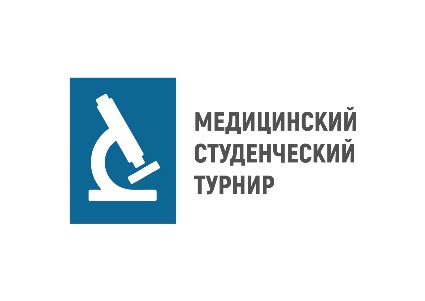 11:00-15:00Молодёжный студенческий турнир «Med-Tomorrow-2022»командное состязание между студентами медицинских высших учебных заведений Приволжского федерального округа.Организаторы Турнира – РНМОТ, ФГБОУ ВО «ЧГУ им. И.Н.Ульянова» при поддержке Министерства здравоохранения Чувашской РеспубликиВКонтакте – https://vk.com/med_tomorrow_turnirОтветственный руководитель Турнира: Филиппов Игорь ЮрьевичЖюри турнира:Сопредседатели: Малявин Андрей Георгиевич, главный внештатный специалист– пульмонолог ЦФО РФ, генеральный секретарь РНМОТ, профессор кафедры фтизиатрии и пульмонологии лечебного факультета Московского государственного медико–стоматологического университета им. А.И. Евдокимова, д.м.н., профессор (г. Москва)Кадышев Евгений Николаевич, проректор по научной работе ФГБОУ ВО “Чувашский государственный университет”, д.э.н.(г. Чебоксары)Белоусова Елена Николаевна, ассистент кафедры госпитальной терапии ФГБОУ ВО Казанский государственный медицинский университет, к.м.н. (г. Казань)Члены Жюри:Матвеев Роман Сталинарьевич, ректор ГАУ ДПО " Институт усовершенствования врачей" Министерства здравоохранения ЧР, д.м.н., профессор (г. Чебоксары)Болиева Лаура Зелимхановна, заведующая кафедрой фармакологии с клинической фармакологией ФГБОУ ВО СОГМА Минздрава России, главный внештатный специалист – пульмонолог Минздрава РСО–Алания, д.м.н., профессор (г. Владикавказ)Стручко Глеб Юрьевич, директор Медицинского института Марийского государственного университета, д.м.н., профессор(г. Йошкар-Ола)11:00    Начало турнира15:00    Подведение итогов. Торжественное награждение.Дорогие участники Молодежного студенческого турнира «Med-Tomorrow-2022» приветствую вас в  столице Чувашской Республики – городе Чебоксары.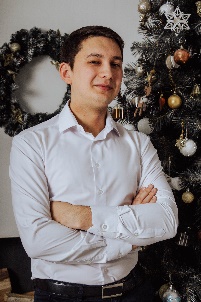 Студенческий турнир - отличная возможность не только проверить свои знания в медицине и общего кругозора, но и познакомиться с ребятами из других регионов! Искренне надеюсь, что турнир принесет вам только положительные эмоции, несмотря на конечные результаты. Хочется верить, что Турнир послужит фундаментом для вашего профессионального роста и источник вдохновения для реализации всех ваших начинаний!Уверен, Турнир послужит отличной традицией организации подобных соревнований среди молодых учёных в медицине и их количество будет с каждым годом расти.Желаю вам удачи, не останавливаться на достигнутых результатах, постоянно совершенствовать свои навыки! Будущее медицины за такими специалистами, как вы!Филиппов И.Ю.Ассистент кафедры факультетской и госпитальной терапии ФГБОУ ВО «Чувашский государственный университет им И.Н.Ульянова», Лауреат Государственной молодежной премии Чувашской Республики в сфере здравоохранения 2017 г, координатор регионального отделения ЧРО ВОД «Волонтеры медики», победитель конкурса инновационных, экспериментальных проектов работы с детьми и молодежью-2018 г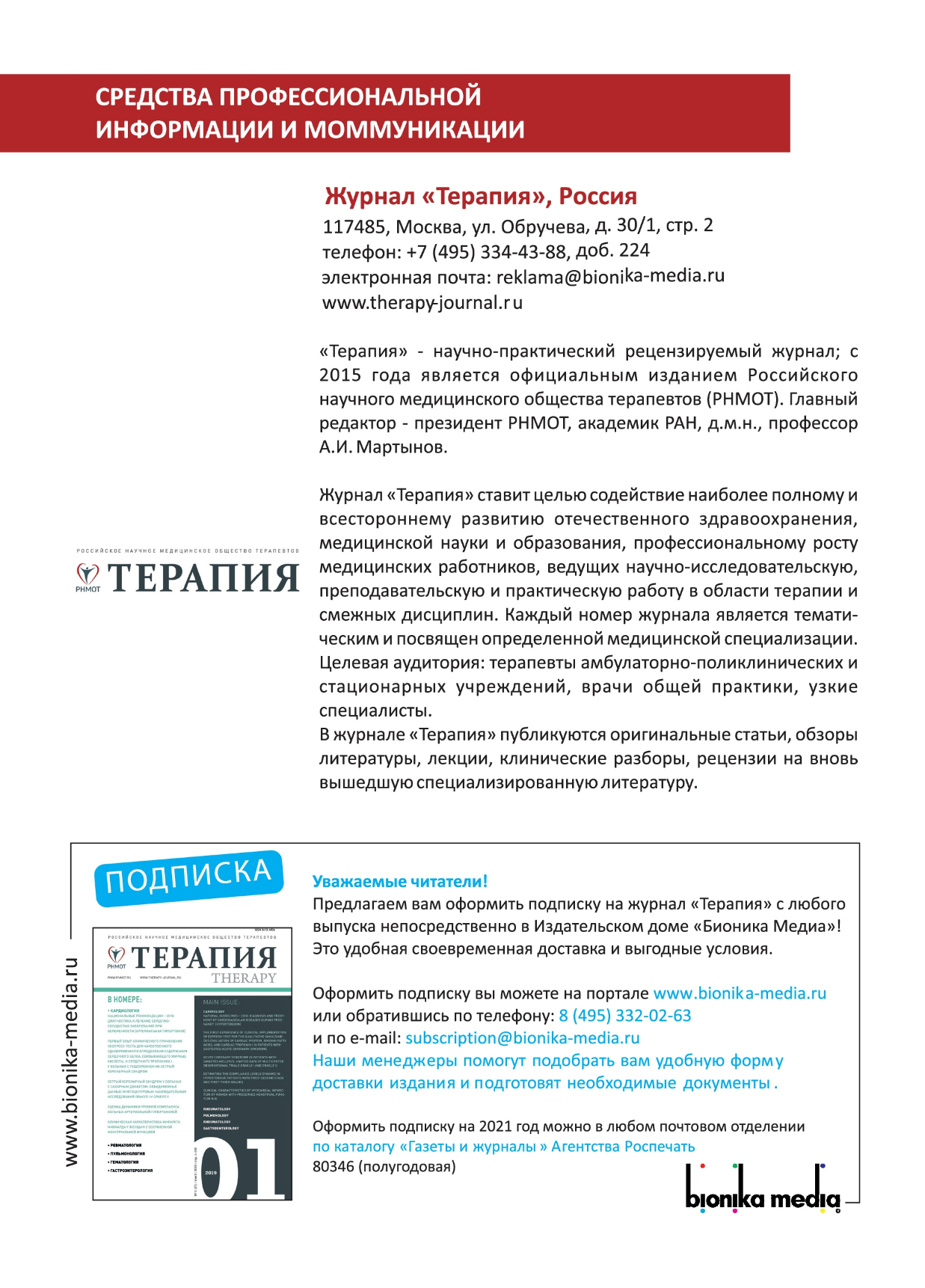 План конференций РНМОТПлан семинаров РНМОТ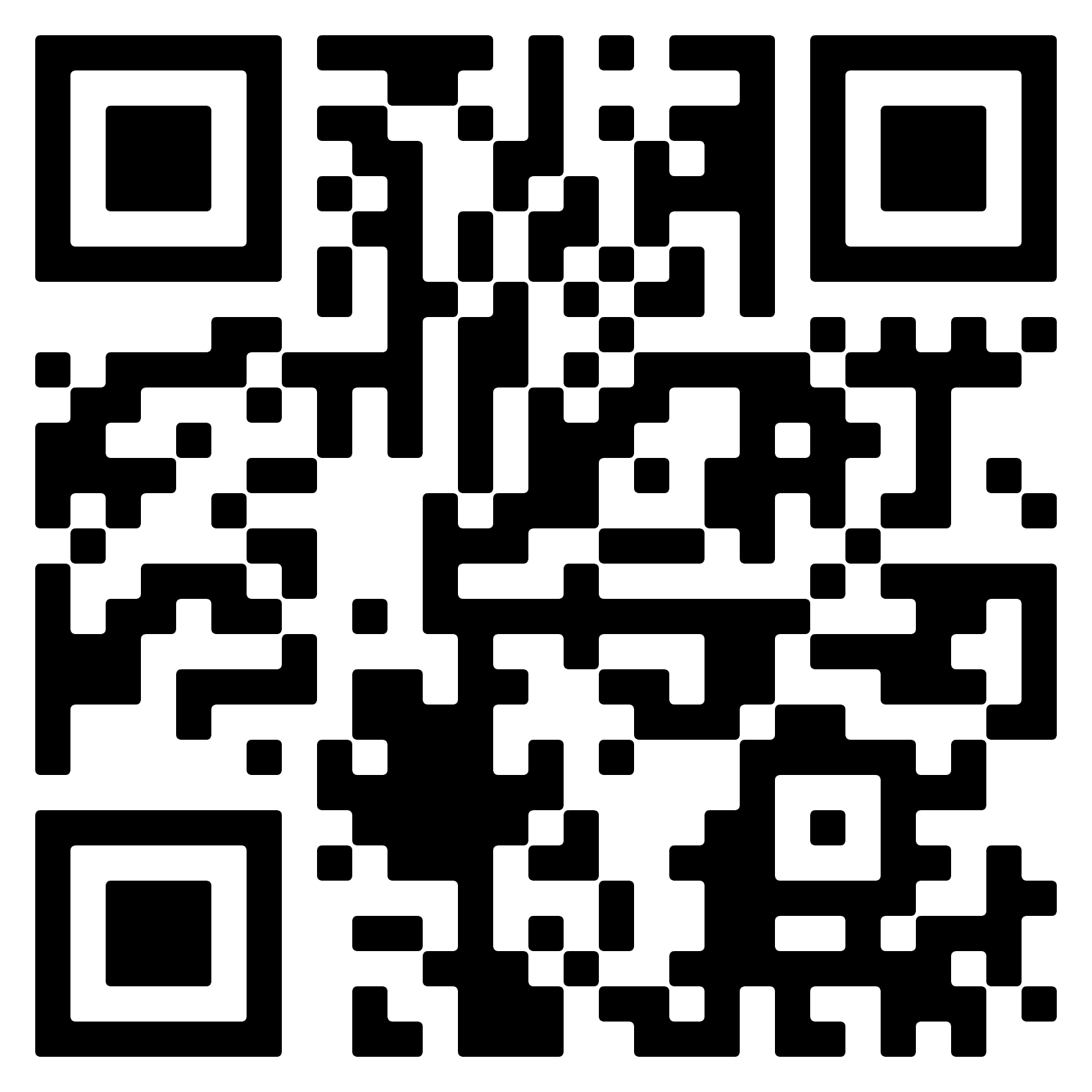 Регистрация на сайте www.melamed-int.ruРегистрация09:00 – 17:00Выставка10:00 – 18:00Открытие форума10:00Научная программа12:00 – 18:10Молодежный турнир11:00Диалоги о внутренней медицинеМурманскОчно с онлайн-трансляцией13 маяДиалоги о внутренней медицинеНальчикОчно с онлайн-трансляцией19 маяДиалоги о внутренней медицинеТомскОчно с онлайн-трансляцией8 июняФорум Терапевтов ЦФОВоронежОчно с онлайн-трансляцией14 июняСеверо-Кавказский форум терапевтовВладикавказОчно с онлайн-трансляцией17 июня№ГородФорматДатаПермьОчно9 апреляЕкатеринбургОчно26 апреляТюменьОчно17 маяСтавропольОчно31 маяЧелябинскОчно24 маяСтавропольОчно31 мая